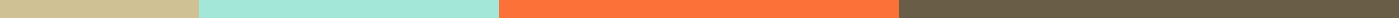 SSBN 618 REUNION 15 MEETING MINUTESMonday, October 11, 2021─AttendeesRichard VanLeeuwenPalmer PisleDennis KoutouzisBob LeachJohn SchwerhaRich MetePaul CzesulniakCharles Embry (via video call)AgendaRich VanLeeuwen opened the meeting with a greeting, thank you and Pledge of Allegiance.Palmer Pisle conducted the opening prayer.Palmer was recognized as the only attending plank owner.Meeting Chair assumed by  Dennis Koutouzis as only attending officer.Dennis conducted officer elections as follows:	Rich VanLeeuwen nominated and seconded as Commander.	Palmer Pisle nominated and  seconded as Vice Commander.	Rich Mete nominated and seconded as Secretary.Nominations were closed and all nominees elected unanimously.Dennis Koutouzis remained as unopposed Financial Officer.Charles Embry remained as Historian.Rich VanLeeuwen assumed the meeting Chair.Financial report and past meeting minutes read and accepted.Old BusinessMotion made, seconded and carried to suspend the scholarship fund until a review is conducted by Bob Leach to simplify and make a more user friendly form.Discussion concerning the sailing list and how up to date it is, particularly Eternal Patrol List.  Commander and Secretary to review.Bylaws to be reviewed and updates proposed as necessary by current officers.New Business      1.	Association to continue and possibly join with USSVI.  Vice Commander                                 to evaluate feasibility.         2. Next reunion undecided until review of USSVI is complete.       3.	Discussion of what to do with money.Not donate it to USSVI.Look into the beautification of 618 sail in Portsmouth, Va.  Paul Czesulniak to review and report.        4. Motion made, seconded and passed to make a $500 donation to Patriot Piecers in appreciation to Jan Hobbs for  awarded quilts.         5. A discussion of the existing website and its control.  Officers feel it is too difficult to update as established.  Further discussion to ensue.          6. Motion made, seconded and passed to adjourn meeting.		